Karlovarský festival vzdá poctu Austin Film SocietyMezi hosty k sekci zaměřené na filmové tvůrce z Texasu bude Richard Linklater53. ročník MFF Karlovy Vary, který proběhne ve dnech 29. června až 7. července 2018, věnuje jednu ze svých sekcí neziskové filmové organizaci Austin Film Society (AFS) založené v roce 1985, jež se řadí mezi klíčové filmové instituce v USA. „Karlovarský festival dlouhodobě představuje to nejlepší z amerického nezávislého filmu a Pocta AFS je v tomto směru vzrušujícím milníkem. Richard Linklater a jeho kolegové jsou velkou inspirací pro filmové komunity na celém světě a my jsme nesmírně potěšeni, že můžeme ukázat neuvěřitelný úspěch této organizace prostřednictvím vynikající tvorby texaských filmařů podporovaných AFS,“ říká umělecký ředitel MFF Karlovy Vary Karel Och.  Austin Film Society byla v roce 1985 založena Richardem Linklaterem. Začínala jako filmový klub, který přilákal studenty, umělce a skalní fanoušky filmu. AFS se brzy stala institucí podporující filmovou kulturu a produkci v aktivní, rozrůstající se texaské filmové komunitě. Od svého vzniku AFS poskytla filmařům příspěvky v hodnotě více než 2 miliony dolarů, čímž napomohla výrobě stovek texaských filmů a nastartovala kariéry tvůrců jako David Lowery (Přízrak, Můj kamarád drak), Athina Tsangari (Attenberg), Kat Candler (Královna cukru) a bratři Zellnerovi (Damsel; Kumiko, lovkyně pokladů). V současnosti AFS provozuje studio, které podporuje filmovou výrobu v Austinu, komunitní mediální a filmové vzdělávací centrum dávající nezávislým tvůrcům, mládeži a dalším členům komunity přístup k filmařskému vybavení a prostředkům na filmovou produkci, a AFS Cinema, dvousálové kino, které je domovem austinských cinefilů.  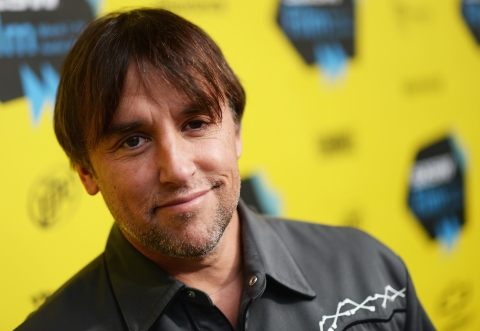 Zakladatel a umělecký ředitel Richard Linklater okomentoval záměr MFF Karlovy Vary slovy: „Jsem velmi pyšný, že AFS se dostane od MFF Karlovy Vary takové pocty. Karlovarský tým je plně oddán objevování nových talentů. Jsem hluboce vděčný, že hodlají vzdát AFS poctu a představí komunitu nezávislých umělců, na jejichž výchově jsme tak tvrdě pracovali. Touto selekcí MFF Karlovy Vary oslaví kreativitu i jedinečnost vize spojující mnoho úžasných filmů, které byly v Texasu za posledních 40 let vytvořeny.“   Made in Texas: Pocta Austin Film Society uvede devět celovečerních filmů a dva programy snímků krátkometrážních. Flákač, kultovní debut zakladatele Austin Film Society Richarda Linklatera, nás provádí ulicemi Austinu během jednoho obyčejného horkého texaského dne, kde potkáme  jedinečné místní obyvatele a podivíny. Soudobý akční western Mariachi, celovečerní debut Roberta Rodrigueze, vypráví příběh dobrosrdečného muzikanta, který se omylem zaplete do série násilí. Pomalu jít, neobvyklý snímek řecké režisérky Athiny Rachel Tsangari, je ukázkou experimentálnějšího proudu filmové produkce z Austinu. Dokumentární scénu bude reprezentovat film Nepředvídatelné Laury Dunn, pozoruhodný, hluboce poetický pohled na střet mezi nenasytnými developery a místní komunitou bránící životní prostředí rekreační oblasti v Barton Springs. Z novějších texaských filmů festival uvede oceňovaný psychologický thriller oblíbence canneského festivalu Jeffa Nicholse Úkryt, minimalistické drama Davida Zellnera Dítě-věc, duchaplnou komedii Boba Byingtona Někdo tam nahoře mě má rád a retro drama Andrewa Bujalskiho Počítačové šachy, které se odehrává v komunitě softwarových programátorů. K vidění bude také program současné krátkometrážní tvorby nadějných texaských filmařů. Součástí sekce bude i Poslední noc v Alamu, snímek natočený průkopníkem texaského nezávislého filmu Eaglem Penellem dva roky před založením Austin Film Society. Další ranou tvorbu představí program šesti krátkých filmů původně sestavený Jonathanem Demmem jako vhled do austinské punkové scény z přelomu 70. a 80. let minulého století.  Made in Texas: Pocta Austin Film SocietyPoslední noc v Alamu (Eagle Pennell, 1983)Flákač (Richard Linklater, 1991)Mariachi (Robert Rodriguez, 1992)Pomalu jít (Athina Tsangari, 2000)Nepředvídatelné (Laura Dunn, 2007)Úkryt (Jeff Nichols, 2011)Dítě-věc (David Zellner, 2012)Někdo tam nahoře mě má rád (Bob Byington, 2012)Počítačové šachy (Andrew Bujalski, 2013)Jonathan Demme uvádí: Made in Texas (program šesti krátkých filmů z 80. let)Program současné krátkometrážní tvorby z Texasu 